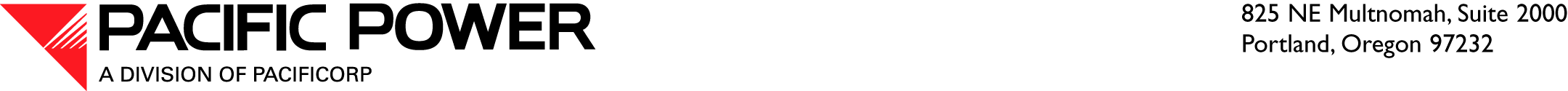 June 27, 2011VIA ELECTRONIC FILINGAND OVERNIGHT DELIVERYWashington Utilities and Transportation Commission1300 S. Evergreen Park Drive, S.W.P.O. Box 47250Olympia, Washington 98504-7250Attention:	David W. Danner		Executive Director and SecretaryRE:	Docket No. UE-100514PacifiCorp’s 2011 Integrated Resource Plan - AddendumPacifiCorp d.b.a. Pacific Power & Light Company (PacifiCorp or Company) filed its 2011 Integrated Resource Plan (2011 IRP) with the Washington Utilities and Transportation Commission (Commission) on March 31, 2011.  At that time, the Company indicated that it would be filing supplemental information to the 2011 IRP at a later date.  To that end, please find enclosed the original and five copies of the Addendum to the 2011 IRP.As cited in Chapter 2, page 21 of the 2011 IRP, this Addendum includes the following additional studies:Stochastic analysis of the Energy Gateway transmission scenarios documented in Chapter 4 of the 2011 IRP;Stochastic production cost simulation of revised Energy Gateway and minimal Energy Gateway portfolios; the revised portfolios account for transmission operational constraints not captured with the System Optimizer capacity expansion model, as well as an alternate strategy for representing out-year generation resources;An energy efficiency (Class 2 demand-side management) avoided cost study; andAn evaluation of wind capital cost and capacity factors recommendations and associated supporting data provided by Interwest Energy Alliance.Copies of the 2011 IRP and this Addendum are available electronically on PacifiCorp’s website, at www.pacificorp.com.It is respectfully requested that all data requests regarding this filing be addressed as follows:By e-mail (preferred):			datarequest@pacificorp.comBy regular mail:			Data Request Response Center					PacifiCorp					825 NE Multnomah Street, Suite 2000					Portland, Oregon, 97232Informal inquiries may be directed to Pete Warnken, Manager, Integrated Resource Planning at (503) 813-5518 or myself at (503) 813-6043.Sincerely,Andrea L. KellyVice President, RegulationEnclosurescc:	David Nightingale, Washington Utilities and Transportation Commission	Deborah Reynolds, Washington Utilities and Transportation Commission	Vanda Novak, Washington Utilities and Transportation Commission